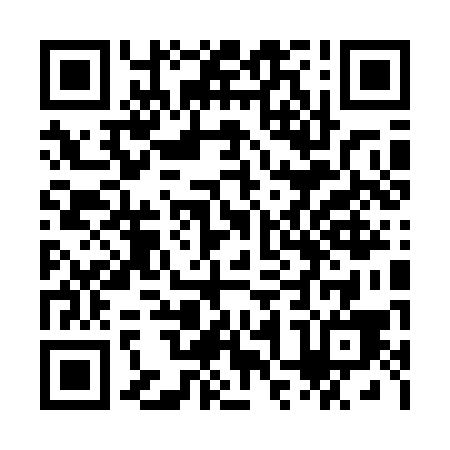 Ramadan times for Salamanca, Salamanca, SpainMon 11 Mar 2024 - Wed 10 Apr 2024High Latitude Method: Angle Based RulePrayer Calculation Method: Muslim World LeagueAsar Calculation Method: HanafiPrayer times provided by https://www.salahtimes.comDateDayFajrSuhurSunriseDhuhrAsrIftarMaghribIsha11Mon6:096:097:401:335:397:257:258:5112Tue6:076:077:391:325:407:277:278:5313Wed6:066:067:371:325:417:287:288:5414Thu6:046:047:351:325:427:297:298:5515Fri6:026:027:341:315:437:307:308:5616Sat6:006:007:321:315:447:317:318:5717Sun5:595:597:301:315:457:327:328:5818Mon5:575:577:291:315:457:337:339:0019Tue5:555:557:271:305:467:347:349:0120Wed5:535:537:251:305:477:357:359:0221Thu5:515:517:241:305:487:367:369:0322Fri5:505:507:221:295:497:377:379:0423Sat5:485:487:201:295:497:387:389:0624Sun5:465:467:191:295:507:397:399:0725Mon5:445:447:171:285:517:417:419:0826Tue5:425:427:151:285:527:427:429:0927Wed5:405:407:141:285:537:437:439:1128Thu5:395:397:121:285:537:447:449:1229Fri5:375:377:101:275:547:457:459:1330Sat5:355:357:091:275:557:467:469:1431Sun6:336:338:072:276:558:478:4710:161Mon6:316:318:052:266:568:488:4810:172Tue6:296:298:042:266:578:498:4910:183Wed6:276:278:022:266:588:508:5010:194Thu6:256:258:012:266:588:518:5110:215Fri6:236:237:592:256:598:528:5210:226Sat6:226:227:572:257:008:538:5310:237Sun6:206:207:562:257:008:548:5410:258Mon6:186:187:542:247:018:558:5510:269Tue6:166:167:522:247:028:568:5610:2710Wed6:146:147:512:247:028:588:5810:29